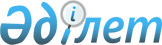 "2022-2024 жылдарға арналған Сарысу ауданының қала және ауылдық округтерінің бюджеттері туралы" Жамбыл облысы Сарысу аудандық мәслихатының 2021 жылғы 31 желтоқсандағы №19-2 шешіміне өзгерістер енгізу туралыЖамбыл облысы Сарысу аудандық мәслихатының 2022 жылғы 7 желтоқсандағы № 36-6 шешімі
      ШЕШТІ:
      1. "2022 – 2024 жылдарға арналған Сарысу ауданының қала және ауылдық округтерінің бюджеттері туралы" Жамбыл облысы Сарысу аудандық мәслихатының 2021 жылғы 31 желтоқсандағы №19-2 шешіміне келесі өзгерістер енгізілсін:
      1 тармақта:
      Жаңатас қаласы бойынша:
      1) кірістер – 406012 мың теңге, оның ішінде:
      cалықтық түсімдер – 71209 мың теңге;
      салықтық емес түсімдер – 390 мың теңге;
      трансферттердің түсімдері – 334493 мың теңге;
      2) шығындар – 423193 мың теңге;
      5) бюджет тапшылығы (профициті) – -17181 мың теңге;
      6) бюджет тапшылығын қаржыландыру (профицитін пайдалану) – 17181 мың теңге;
      бюджет қаражаттарының пайдаланылатын қалдықтары – 17181 мың теңге.
      2 тармақта:
      Байқадам ауылдық округі бойынша:
      1) кірістер – 154088 мың теңге, оның ішінде:
      cалықтық түсімдер – 12800 мың теңге;
      салықтық емес түсімдер – 0 теңге;
      трансферттердің түсімдері – 141288 мың теңге;
      2) шығындар – 158611 мың теңге;
      5) бюджет тапшылығы (профициті) – -4523 мың теңге;
      6) бюджет тапшылығын қаржыландыру (профицитін пайдалану) – 4523 мың теңге;
      бюджет қаражаттарының пайдаланылатын қалдықтары – 4523 мың теңге.
      3 тармақта:
      Жайылма ауылдық округі бойынша:
      1) кірістер – 105311 мың теңге, оның ішінде:
      cалықтық түсімдер – 3132 мың теңге;
      салықтық емес түсімдер – 54 теңге;
      трансферттердің түсімдері – 102125 мың теңге;
      2) шығындар – 105916 мың теңге;
      5) бюджет тапшылығы (профициті) – -605 мың теңге;
      6) бюджет тапшылығын қаржыландыру (профицитін пайдалану) – 605 мың теңге;
      бюджет қаражаттарының пайдаланылатын қалдықтары – 605 мың теңге.
      4 тармақта:
      Жаңаарық ауылдық округі бойынша:
      1) кірістер – 102267 мың теңге, оның ішінде:
      cалықтық түсімдер – 2665 мың теңге;
      трансферттердің түсімдері – 99602 мың теңге;
      2) шығындар – 103508 мың теңге;
      5) бюджет тапшылығы (профициті) – -1241 мың теңге;
      6) бюджет тапшылығын қаржыландыру (профицитін пайдалану) – 1241мың теңге;
      бюджет қаражаттарының пайдаланылатын қалдықтары – 1241 мың теңге.
      5 тармақта:
      Жаңаталап ауылдық округі бойынша:
      1) кірістер – 87621 мың теңге, оның ішінде:
      cалықтық түсімдер – 975 мың теңге;
      трансферттердің түсімдері – 86646 мың теңге;
      2) шығындар – 88088 мың теңге;
      5) бюджет тапшылығы (профициті) – -467 мың теңге;
      6) бюджет тапшылығын қаржыландыру (профицитін пайдалану) – 467 мың теңге;
      бюджет қаражаттарының пайдаланылатын қалдықтары – 467 мың теңге.
      6 тармақта:
      Игілік ауылдық округі бойынша:
      1) кірістер – 95525 мың теңге, оның ішінде:
      cалықтық түсімдер – 2981 мың теңге;
      трансферттердің түсімдері – 92544 мың теңге;
      2) шығындар – 95922 мың теңге;
      5) бюджет тапшылығы (профициті) – - 397 мың теңге;
      6) бюджет тапшылығын қаржыландыру (профицитін пайдалану) – 397 мың теңге;
      бюджет қаражаттарының пайдаланылатын қалдықтары – 397 мың теңге.
      7 тармақта:
      Тоғызкент ауылдық округі бойынша:
      1) кірістер – 79345 мың теңге, оның ішінде:
      cалықтық түсімдер – 2886 мың теңге;
      трансферттердің түсімдері – 76459 мың теңге;
      2) шығындар – 81480 мың теңге;
      5) бюджет тапшылығы (профициті) – - 2135 мың теңге;
      6) бюджет тапшылығын қаржыландыру (профицитін пайдалану) – 2135 мың теңге;
      бюджет қаражаттарының пайдаланылатын қалдықтары – 2135 мың теңге.
      8 тармақта:
      Түркістан ауылдық округі бойынша:
      1) кірістер – 112175 мың теңге, оның ішінде:
      cалықтық түсімдер – 2048 мың теңге;
      трансферттердің түсімдері – 110127 мың теңге;
      2) шығындар – 112611 мың теңге;
      5) бюджет тапшылығы (профициті) – - 436 мың теңге;
      6) бюджет тапшылығын қаржыландыру (профицитін пайдалану) – 436 мың теңге;
      бюджет қаражаттарының пайдаланылатын қалдықтары – 436 мың теңге.
      9 тармақта:
      Досбол ауылдық округі бойынша:
      1) кірістер – 65946 мың теңге, оның ішінде:
      cалықтық түсімдер – 737 мың теңге;
      трансферттердің түсімдері – 65209 мың теңге;
      2) шығындар – 66138 мың теңге;
      5) бюджет тапшылығы (профициті) – - 192 мың теңге;
      6) бюджет тапшылығын қаржыландыру (профицитін пайдалану) – 192 мың теңге;
      бюджет қаражаттарының пайдаланылатын қалдықтары – 192 мың теңге.
      10 тармақта:
      Қамқалы ауылдық округі бойынша:
      1) кірістер – 58318 мың теңге, оның ішінде:
      cалықтық түсімдер – 928 мың теңге;
      трансферттердің түсімдері – 57390 мың теңге;
      2) шығындар – 58376 мың теңге;
      5) бюджет тапшылығы (профициті) – - 58 мың теңге;
      6) бюджет тапшылығын қаржыландыру (профицитін пайдалану) – 58 мың теңге;
      бюджет қаражаттарының пайдаланылатын қалдықтары – 58 мың теңге.
      Аталған шешімнің 1-1, 2-1, 3-1, 4-1, 5-1, 6-1, 7-1, 8-1, 9-1, 10-1 қосымшалары осы шешімнің 1, 2, 3, 4, 5, 6, 7, 8, 9, 10 қосымшаларына сәйкес жаңа редакцияда мазмұндалсын.
      2. Осы шешім 2022 жылдың 1 қаңтарынан бастап қолданысқа енгізіледі және ресми жариялауға жатады. 2022 жылға арналған Жаңатас қаласы әкімі аппаратының бюджеті 2022 жылға арналған Байқадам ауылдық округі әкімі аппаратының бюджеті 2022 жылға арналған Жайылма ауылдық округі әкімі аппаратының бюджеті 2022 жылға арналған Жаңаарық ауылдық округі әкімі аппаратының бюджеті 2022 жылға арналған Жаңаталап ауылдық округі әкімі аппаратының бюджеті 2022 жылға арналған Игілік ауылдық округі әкімі аппаратының бюджеті 2022 жылға арналған Тоғызкент ауылдық округі әкімі аппаратының бюджеті 2022 жылға арналған Түркістан ауылдық округі әкімі аппаратының бюджеті 2022 жылға арналған Досбол ауылдық округі әкімі аппаратының бюджеті 2022 жылға арналған Қамқалы ауылдық округі әкімі аппаратының бюджеті
					© 2012. Қазақстан Республикасы Әділет министрлігінің «Қазақстан Республикасының Заңнама және құқықтық ақпарат институты» ШЖҚ РМК
				
      Сарысу аудандық 

      мәслихат хатшысы 

А. Сейналиев
Сарысу аудандық мәслихатының
2022 жылғы 7 желтоқсандағы
 № 36-6 шешіміне 1 қосымшаСарысу аудандық мәслихатының
2021 жылғы 31 желтоқсандағы 
№ 19-2 шешіміне 1-1 қосымша
Санаты 
Санаты 
Санаты 
Санаты 
Атауы
Атауы
Сомасы (мың теңге)
Сыныбы 
Сыныбы 
Сыныбы 
Сыныбы 
Сыныбы 
Сомасы (мың теңге)
Ішкі сыныбы
Ішкі сыныбы
Ішкі сыныбы
Ішкі сыныбы
Ішкі сыныбы
1
2
3
3
4
4
5
I. КІРІСТЕР
I. КІРІСТЕР
406012
1
Салықтық түсімдер
Салықтық түсімдер
71209
01
Табыс салығы
Табыс салығы
11193
2
2
Жеке табыс салығы
Жеке табыс салығы
11193
04
Меншiкке салынатын салықтар
Меншiкке салынатын салықтар
59856
1
1
Мүлiкке салынатын салықтар
Мүлiкке салынатын салықтар
1022
3
3
Жер салығы
Жер салығы
5096
4
4
Көлiк құралдарына салынатын салық
Көлiк құралдарына салынатын салық
53738
05
Тауарларға, жұмыстарға және қызметтерге салынатын iшкi салықтар
Тауарларға, жұмыстарға және қызметтерге салынатын iшкi салықтар
160
4
4
Кәсiпкерлiк және кәсiби қызметтi жүргiзгенi үшiн алынатын алымдар
Кәсiпкерлiк және кәсiби қызметтi жүргiзгенi үшiн алынатын алымдар
160
2
Салықтық емес түсiмдер
Салықтық емес түсiмдер
310
01
Мемлекеттік меншіктен түсетін кірістер
Мемлекеттік меншіктен түсетін кірістер
310
5
5
Мемлекет меншігіндегі мүлікті жалға беруден түсетін кірістер
Мемлекет меншігіндегі мүлікті жалға беруден түсетін кірістер
310
4
Трансферттердің түсімдері
Трансферттердің түсімдері
334493
02
Мемлекеттiк басқарудың жоғары тұрған органдарынан түсетiн трансферттер
Мемлекеттiк басқарудың жоғары тұрған органдарынан түсетiн трансферттер
334493
3
3
Аудандардың (облыстық маңызы бар қаланың) бюджетінен трансферттер
Аудандардың (облыстық маңызы бар қаланың) бюджетінен трансферттер
334493
Функционалдық топ 
Функционалдық топ 
Функционалдық топ 
Функционалдық топ 
Функционалдық топ 
Функционалдық топ 
Сомасы (мың теңге)
Бюджеттік бағдарламалардың әкімшісі
Бюджеттік бағдарламалардың әкімшісі
Бюджеттік бағдарламалардың әкімшісі
Бюджеттік бағдарламалардың әкімшісі
Бюджеттік бағдарламалардың әкімшісі
Сомасы (мың теңге)
Бағдарлама
Бағдарлама
Бағдарлама
Сомасы (мың теңге)
1 
2
2
3
3
4
5
ІІ.ШЫҒЫНДАР
423193
01
Жалпы сипаттағы мемлекеттiк қызметтер 
159383
124
124
Аудандық маңызы бар қала, ауыл, кент, ауылдық округ әкімінің аппараты
159383
001
001
Аудандық маңызы бар қала, ауыл, кент, ауылдық округ әкімінің қызметін қамтамасыз ету жөніндегі қызметтер
152787
022
022
Мемлекеттік органның күрделі шығыстары
6596
07
Тұрғын үй-коммуналдық шаруашылық
212953
124
124
Аудандық маңызы бар қала, ауыл, кент, ауылдық округ әкімінің аппараты
212953
008
008
Елді мекендердегі көшелерді жарықтандыру
60969
010
010
Жерлеу орындарын ұстау және туыстары жоқ адамдарды жерлеу
168
011
011
Елді мекендерді абаттандыру мен көгалдандыру
151816
12
Көлік және коммуникация
50857
124
124
Аудандық маңызы бар қала, ауыл, кент, ауылдық округ әкімінің аппараты
38735
013
013
Аудандық маңызы бар қалаларда, ауылдарда, кенттерде, ауылдық округтерде автомобиль жолдарының жұмыс істеуін қамтамасыз ету
27900
045
045
Аудандық маңызы бар қалаларда, ауылдарда, кенттерде, ауылдық округтерде автомобиль жолдарын күрделі және орташа жөндеу
22957
ІІІ. ТАЗА БЮДЖЕТТІК КРЕДИТ БЕРУ 
0
ІV. ҚАРЖЫ АКТИВТЕРІМЕН ЖАСАЛАТЫН ОПЕРАЦИЯЛАР БОЙЫНША САЛЬДО
0
V. БЮДЖЕТ ТАПШЫЛЫҒЫ (профициті)
-17181
VІ. БЮДЖЕТ ТАПШЫЛЫҒЫН ҚАРЖЫЛАНДЫРУ (профицитін пайдалану)
17181
7
Қарыздар түсімі
0
01
01
Мемлекеттік ішкі қарыздар
0
03
03
Ауданның (облыстық маңызы бар қаланың) жергілікті атқарушы органы алатын қарыздар
0
8
Бюджет қаражаттарының пайдаланылатын қалдықтары
17181
2
2
Есепті кезең соңындағы бюджет қаражатының қалдықтары
17181
01
01
Есепті кезең соңындағы бюджет қаражатының қалдықтары
17181Сарысу аудандық мәслихатының
2022 жылғы 7 желтоқсандағы
қыркүйектегі №36-6 шешіміне
2 қосымшаСарысу аудандық мәслихатының
2021 жылғы 31 желтоқсандағы 
№19-2 шешіміне 2-1 қосымша
Санаты 
Санаты 
Санаты 
Санаты 
Санаты 
Атауы
Сомасы (мың теңге)
Сыныбы 
Сыныбы 
Сыныбы 
Сыныбы 
Атауы
Сомасы (мың теңге)
Ішкі сыныбы
Ішкі сыныбы
Ішкі сыныбы
Ішкі сыныбы
Ішкі сыныбы
Сомасы (мың теңге)
1
2
2
3
3
4
5
I. КІРІСТЕР
154088
1
Салықтық түсімдер
12800
01
01
Табыс салығы
1258
2
2
Жеке табыс салығы
1258
04
04
Меншiкке салынатын салықтар
11542
1
1
Мүлiкке салынатын салықтар
286
3
3
Жер салығы
66
4
4
Көлiк құралдарына салынатын салық
11190
2
Салықтық емес түсiмдер
0
01
01
Мемлекеттік меншіктен түсетін кірістер
0
5
5
Мемлекет меншігіндегі мүлікті жалға беруден түсетін кірістер
0
4
Трансферттердің түсімдері
141288
02
02
Мемлекеттiк басқарудың жоғары тұрған органдарынан түсетiн трансферттер
141288
3
3
Аудандардың (облыстық маңызы бар қаланың) бюджетінен трансферттер
141288
Функционалдық топ 
Функционалдық топ 
Функционалдық топ 
Функционалдық топ 
Функционалдық топ 
Функционалдық топ 
Сомасы (мың теңге)
Бюджеттік бағдарламалардың әкімшісі
Бюджеттік бағдарламалардың әкімшісі
Бюджеттік бағдарламалардың әкімшісі
Бюджеттік бағдарламалардың әкімшісі
Бюджеттік бағдарламалардың әкімшісі
Сомасы (мың теңге)
Бағдарлама
Бағдарлама
Бағдарлама
Бағдарлама
Сомасы (мың теңге)
1 
2
3
3
4
4
5
ІІ.ШЫҒЫНДАР
ІІ.ШЫҒЫНДАР
158611
01
Жалпы сипаттағы мемлекеттiк қызметтер 
Жалпы сипаттағы мемлекеттiк қызметтер 
62146
124
Аудандық маңызы бар қала, ауыл, кент, ауылдық округ әкімінің аппараты
Аудандық маңызы бар қала, ауыл, кент, ауылдық округ әкімінің аппараты
62146
001
001
Аудандық маңызы бар қала, ауыл, кент, ауылдық округ әкімінің қызметін қамтамасыз ету жөніндегі қызметтер
Аудандық маңызы бар қала, ауыл, кент, ауылдық округ әкімінің қызметін қамтамасыз ету жөніндегі қызметтер
61849
022
022
Мемлекеттік органның күрделі шығыстары
Мемлекеттік органның күрделі шығыстары
297
07
Тұрғын үй-коммуналдық шаруашылық
Тұрғын үй-коммуналдық шаруашылық
95965
124
Аудандық маңызы бар қала, ауыл, кент, ауылдық округ әкімінің аппараты
Аудандық маңызы бар қала, ауыл, кент, ауылдық округ әкімінің аппараты
95965
008
008
Елді мекендердегі көшелерді жарықтандыру
Елді мекендердегі көшелерді жарықтандыру
23508
009
009
Елді мекендердің санитариясын қамтамасыз ету
Елді мекендердің санитариясын қамтамасыз ету
1633
011
011
Елді мекендерді абаттандыру мен көгалдандыру
Елді мекендерді абаттандыру мен көгалдандыру
70824
12
Көлік және коммуникация
Көлік және коммуникация
500
124
Аудандық маңызы бар қала, ауыл, кент, ауылдық округ әкімінің аппараты
Аудандық маңызы бар қала, ауыл, кент, ауылдық округ әкімінің аппараты
500
013
013
Аудандық маңызы бар қалаларда, ауылдарда, кенттерде, ауылдық округтерде автомобиль жолдарының жұмыс істеуін қамтамасыз ету
Аудандық маңызы бар қалаларда, ауылдарда, кенттерде, ауылдық округтерде автомобиль жолдарының жұмыс істеуін қамтамасыз ету
500
ІІІ. ТАЗА БЮДЖЕТТІК КРЕДИТ БЕРУ 
ІІІ. ТАЗА БЮДЖЕТТІК КРЕДИТ БЕРУ 
0
ІV. ҚАРЖЫ АКТИВТЕРІМЕН ЖАСАЛАТЫН ОПЕРАЦИЯЛАР БОЙЫНША САЛЬДО
ІV. ҚАРЖЫ АКТИВТЕРІМЕН ЖАСАЛАТЫН ОПЕРАЦИЯЛАР БОЙЫНША САЛЬДО
0
V. БЮДЖЕТ ТАПШЫЛЫҒЫ (профициті)
V. БЮДЖЕТ ТАПШЫЛЫҒЫ (профициті)
-4523
VІ. БЮДЖЕТ ТАПШЫЛЫҒЫН ҚАРЖЫЛАНДЫРУ (профицитін пайдалану)
VІ. БЮДЖЕТ ТАПШЫЛЫҒЫН ҚАРЖЫЛАНДЫРУ (профицитін пайдалану)
4523
7
Қарыздар түсімі
Қарыздар түсімі
0
01
Мемлекеттік ішкі қарыздар
Мемлекеттік ішкі қарыздар
0
03
03
Ауданның (облыстық маңызы бар қаланың) жергілікті атқарушы органы алатын қарыздар
Ауданның (облыстық маңызы бар қаланың) жергілікті атқарушы органы алатын қарыздар
0
8
Бюджет қаражаттарының пайдаланылатын қалдықтары
Бюджет қаражаттарының пайдаланылатын қалдықтары
4523
2
Есепті кезең соңындағы бюджет қаражатының қалдықтары
Есепті кезең соңындағы бюджет қаражатының қалдықтары
4523
01
01
Есепті кезең соңындағы бюджет қаражатының қалдықтары
Есепті кезең соңындағы бюджет қаражатының қалдықтары
4523Сарысу аудандық мәслихатының
2022 жылғы 7 желтоқсандағы 
№36-6 шешіміне 3 қосымшаСарысу аудандық мәслихатының
2021 жылғы 31 желтоқсандағы 
№19-2 шешіміне 3-1 қосымша
Санаты 
Санаты 
Санаты 
Санаты 
Атауы
Сомасы (мың теңге)
Сыныбы 
Сыныбы 
Сыныбы 
Атауы
Сомасы (мың теңге)
Ішкі сыныбы
Ішкі сыныбы
Ішкі сыныбы
Ішкі сыныбы
Сомасы (мың теңге)
1
2
3
3
4
5
I. КІРІСТЕР
105311
1
Салықтық түсімдер
3132
01
Табыс салығы
0
2
2
Жеке табыс салығы
0
04
Меншiкке салынатын салықтар
3132
1
1
Мүлiкке салынатын салықтар
280
3
3
Жер салығы
274
4
4
Көлiк құралдарына салынатын салық
2578
2
Салықтық емес түсiмдер
54
01
Мемлекеттік меншіктен түсетін кірістер
54
5
5
Мемлекет меншігіндегі мүлікті жалға беруден түсетін кірістер
54
4
Трансферттердің түсімдері
102125
02
Мемлекеттiк басқарудың жоғары тұрған органдарынан түсетiн трансферттер
102125
3
3
Аудандардың (облыстық маңызы бар қаланың) бюджетінен трансферттер
102125
Функционалдық топ 
Функционалдық топ 
Функционалдық топ 
Функционалдық топ 
Функционалдық топ 
Сомасы (мың теңге)
Бюджеттік бағдарламалардың әкімшісі
Бюджеттік бағдарламалардың әкімшісі
Бюджеттік бағдарламалардың әкімшісі
Бюджеттік бағдарламалардың әкімшісі
Сомасы (мың теңге)
Бағдарлама
Бағдарлама
Бағдарлама
Сомасы (мың теңге)
1 
2
3
4
4
5
ІІ.ШЫҒЫНДАР
ІІ.ШЫҒЫНДАР
105916
01
Жалпы сипаттағы мемлекеттiк қызметтер 
Жалпы сипаттағы мемлекеттiк қызметтер 
57031
124
Аудандық маңызы бар қала, ауыл, кент, ауылдық округ әкімінің аппараты
Аудандық маңызы бар қала, ауыл, кент, ауылдық округ әкімінің аппараты
57031
001
Аудандық маңызы бар қала, ауыл, кент, ауылдық округ әкімінің қызметін қамтамасыз ету жөніндегі қызметтер
Аудандық маңызы бар қала, ауыл, кент, ауылдық округ әкімінің қызметін қамтамасыз ету жөніндегі қызметтер
56934
022
Мемлекеттік органның күрделі шығыстары
Мемлекеттік органның күрделі шығыстары
97
07
Тұрғын үй-коммуналдық шаруашылық
Тұрғын үй-коммуналдық шаруашылық
48385
124
Аудандық маңызы бар қала, ауыл, кент, ауылдық округ әкімінің аппараты
Аудандық маңызы бар қала, ауыл, кент, ауылдық округ әкімінің аппараты
48385
008
Елді мекендердегі көшелерді жарықтандыру
Елді мекендердегі көшелерді жарықтандыру
21085
009
Елді мекендердің санитариясын қамтамасыз ету
Елді мекендердің санитариясын қамтамасыз ету
1889
011
Елді мекендерді абаттандыру мен көгалдандыру
Елді мекендерді абаттандыру мен көгалдандыру
25411
12
Көлік және коммуникация
Көлік және коммуникация
500
124
Аудандық маңызы бар қала, ауыл, кент, ауылдық округ әкімінің аппараты
Аудандық маңызы бар қала, ауыл, кент, ауылдық округ әкімінің аппараты
500
013
Аудандық маңызы бар қалаларда, ауылдарда, кенттерде, ауылдық округтерде автомобиль жолдарының жұмыс істеуін қамтамасыз ету
Аудандық маңызы бар қалаларда, ауылдарда, кенттерде, ауылдық округтерде автомобиль жолдарының жұмыс істеуін қамтамасыз ету
500
ІІІ. ТАЗА БЮДЖЕТТІК КРЕДИТ БЕРУ 
ІІІ. ТАЗА БЮДЖЕТТІК КРЕДИТ БЕРУ 
0
ІV. ҚАРЖЫ АКТИВТЕРІМЕН ЖАСАЛАТЫН ОПЕРАЦИЯЛАР БОЙЫНША САЛЬДО
ІV. ҚАРЖЫ АКТИВТЕРІМЕН ЖАСАЛАТЫН ОПЕРАЦИЯЛАР БОЙЫНША САЛЬДО
0
V. БЮДЖЕТ ТАПШЫЛЫҒЫ (профициті)
V. БЮДЖЕТ ТАПШЫЛЫҒЫ (профициті)
-605
VІ. БЮДЖЕТ ТАПШЫЛЫҒЫН ҚАРЖЫЛАНДЫРУ (профицитін пайдалану)
VІ. БЮДЖЕТ ТАПШЫЛЫҒЫН ҚАРЖЫЛАНДЫРУ (профицитін пайдалану)
605
7
Қарыздар түсімі
Қарыздар түсімі
0
01
Мемлекеттік ішкі қарыздар
Мемлекеттік ішкі қарыздар
0
03
Ауданның (облыстық маңызы бар қаланың) жергілікті атқарушы органы алатын қарыздар
Ауданның (облыстық маңызы бар қаланың) жергілікті атқарушы органы алатын қарыздар
0
8
Бюджет қаражаттарының пайдаланылатын қалдықтары
Бюджет қаражаттарының пайдаланылатын қалдықтары
605
2
Есепті кезең соңындағы бюджет қаражатының қалдықтары
Есепті кезең соңындағы бюджет қаражатының қалдықтары
605
01
Есепті кезең соңындағы бюджет қаражатының қалдықтары
Есепті кезең соңындағы бюджет қаражатының қалдықтары
605Сарысу аудандық мәслихатының
2022 жылғы 7 желтоқсандағы 
№36-6 шешіміне 4 қосымшаСарысу аудандық мәслихатының
2021 жылғы 31 желтоқсандағы 
№19-2 шешіміне 4-1 қосымша
Санаты 
Санаты 
Санаты 
Санаты 
Санаты 
Атауы
Сомасы (мың теңге)
Сыныбы 
Сыныбы 
Сыныбы 
Сыныбы 
Атауы
Сомасы (мың теңге)
Ішкі сыныбы
Ішкі сыныбы
Ішкі сыныбы
Ішкі сыныбы
Ішкі сыныбы
Сомасы (мың теңге)
1
2
2
3
3
4
5
I. КІРІСТЕР
102267
1
Салықтық түсімдер
2665
01
01
Табыс салығы
0
2
2
Жеке табыс салығы
0
04
04
Меншiкке салынатын салықтар
2665
1
1
Мүлiкке салынатын салықтар
132
3
3
Жер салығы
0
4
4
Көлiк құралдарына салынатын салық
2533
4
Трансферттердің түсімдері
99602
02
02
Мемлекеттiк басқарудың жоғары тұрған органдарынан түсетiн трансферттер
99602
3
3
Аудандардың (облыстық маңызы бар қаланың) бюджетінен трансферттер
99602
Функционалдық топ 
Функционалдық топ 
Функционалдық топ 
Функционалдық топ 
Функционалдық топ 
Функционалдық топ 
Сомасы (мың теңге)
Бюджеттік бағдарламалардың әкімшісі
Бюджеттік бағдарламалардың әкімшісі
Бюджеттік бағдарламалардың әкімшісі
Бюджеттік бағдарламалардың әкімшісі
Бюджеттік бағдарламалардың әкімшісі
Сомасы (мың теңге)
Бағдарлама
Бағдарлама
Бағдарлама
Бағдарлама
Сомасы (мың теңге)
1 
2
3
3
4
4
5
ІІ.ШЫҒЫНДАР
ІІ.ШЫҒЫНДАР
103508
01
Жалпы сипаттағы мемлекеттiк қызметтер 
Жалпы сипаттағы мемлекеттiк қызметтер 
47958
124
Аудандық маңызы бар қала, ауыл, кент, ауылдық округ әкімінің аппараты
Аудандық маңызы бар қала, ауыл, кент, ауылдық округ әкімінің аппараты
47958
001
001
Аудандық маңызы бар қала, ауыл, кент, ауылдық округ әкімінің қызметін қамтамасыз ету жөніндегі қызметтер
Аудандық маңызы бар қала, ауыл, кент, ауылдық округ әкімінің қызметін қамтамасыз ету жөніндегі қызметтер
46670
022
022
Мемлекеттік органның күрделі шығыстары
Мемлекеттік органның күрделі шығыстары
1288
07
Тұрғын үй-коммуналдық шаруашылық
Тұрғын үй-коммуналдық шаруашылық
36890
124
Аудандық маңызы бар қала, ауыл, кент, ауылдық округ әкімінің аппараты
Аудандық маңызы бар қала, ауыл, кент, ауылдық округ әкімінің аппараты
36890
008
008
Елді мекендердегі көшелерді жарықтандыру
Елді мекендердегі көшелерді жарықтандыру
8703
009
009
Елді мекендердің санитариясын қамтамасыз ету
Елді мекендердің санитариясын қамтамасыз ету
900
011
011
Елді мекендерді абаттандыру мен көгалдандыру
Елді мекендерді абаттандыру мен көгалдандыру
27287
12
Көлік және коммуникация
Көлік және коммуникация
18660
124
Аудандық маңызы бар қала, ауыл, кент, ауылдық округ әкімінің аппараты
Аудандық маңызы бар қала, ауыл, кент, ауылдық округ әкімінің аппараты
18660
013
013
Аудандық маңызы бар қалаларда, ауылдарда, кенттерде, ауылдық округтерде автомобиль жолдарының жұмыс істеуін қамтамасыз ету
Аудандық маңызы бар қалаларда, ауылдарда, кенттерде, ауылдық округтерде автомобиль жолдарының жұмыс істеуін қамтамасыз ету
3300
045
045
Аудандық маңызы бар қалаларда, ауылдарда, кенттерде, ауылдық округтерде автомобиль жолдарын күрделі және орташа жөндеу
Аудандық маңызы бар қалаларда, ауылдарда, кенттерде, ауылдық округтерде автомобиль жолдарын күрделі және орташа жөндеу
15360
ІІІ. ТАЗА БЮДЖЕТТІК КРЕДИТ БЕРУ 
ІІІ. ТАЗА БЮДЖЕТТІК КРЕДИТ БЕРУ 
0
ІV. ҚАРЖЫ АКТИВТЕРІМЕН ЖАСАЛАТЫН ОПЕРАЦИЯЛАР БОЙЫНША САЛЬДО
ІV. ҚАРЖЫ АКТИВТЕРІМЕН ЖАСАЛАТЫН ОПЕРАЦИЯЛАР БОЙЫНША САЛЬДО
0
V. БЮДЖЕТ ТАПШЫЛЫҒЫ (профициті)
V. БЮДЖЕТ ТАПШЫЛЫҒЫ (профициті)
-1241
VІ. БЮДЖЕТ ТАПШЫЛЫҒЫН ҚАРЖЫЛАНДЫРУ (профицитін пайдалану)
VІ. БЮДЖЕТ ТАПШЫЛЫҒЫН ҚАРЖЫЛАНДЫРУ (профицитін пайдалану)
1241
7
Қарыздар түсімі
Қарыздар түсімі
0
01
Мемлекеттік ішкі қарыздар
Мемлекеттік ішкі қарыздар
0
03
03
Ауданның (облыстық маңызы бар қаланың) жергілікті атқарушы органы алатын қарыздар
Ауданның (облыстық маңызы бар қаланың) жергілікті атқарушы органы алатын қарыздар
0
8
Бюджет қаражаттарының пайдаланылатын қалдықтары
Бюджет қаражаттарының пайдаланылатын қалдықтары
1241
2
Есепті кезең соңындағы бюджет қаражатының қалдықтары
Есепті кезең соңындағы бюджет қаражатының қалдықтары
1241
01
01
Есепті кезең соңындағы бюджет қаражатының қалдықтары
Есепті кезең соңындағы бюджет қаражатының қалдықтары
1241Сарысу аудандық мәслихатының
2022 жылғы 7 желтоқсандағы 
№36-6 шешіміне 5 қосымшаСарысу аудандық мәслихатының
2021 жылғы 31 желтоқсандағы 
№19-2 шешіміне 5-1 қосымша
Санаты 
Санаты 
Санаты 
Атауы
Сомасы (мың теңге)
Сыныбы 
Сыныбы 
Атауы
Сомасы (мың теңге)
Ішкі сыныбы
Ішкі сыныбы
Ішкі сыныбы
Сомасы (мың теңге)
1
2
3
4
5
I. КІРІСТЕР
87621
1
Салықтық түсімдер
975
01
Табыс салығы
0
2
Жеке табыс салығы
0
04
Меншiкке салынатын салықтар
975
1
Мүлiкке салынатын салықтар
178
3
Жер салығы
1
4
Көлiк құралдарына салынатын салық
796
4
Трансферттердің түсімдері
86646
02
Мемлекеттiк басқарудың жоғары тұрған органдарынан түсетiн трансферттер
86646
3
Аудандардың (облыстық маңызы бар қаланың) бюджетінен трансферттер
86646
Функционалдық топ 
Функционалдық топ 
Функционалдық топ 
Функционалдық топ 
Сомасы (мың теңге)
Бюджеттік бағдарламалардың әкімшісі
Бюджеттік бағдарламалардың әкімшісі
Бюджеттік бағдарламалардың әкімшісі
Сомасы (мың теңге)
Бағдарлама
Бағдарлама
Сомасы (мың теңге)
1 
2
3
4
5
ІІ.ШЫҒЫНДАР
88088
01
Жалпы сипаттағы мемлекеттiк қызметтер 
55359
124
Аудандық маңызы бар қала, ауыл, кент, ауылдық округ әкімінің аппараты
55359
001
Аудандық маңызы бар қала, ауыл, кент, ауылдық округ әкімінің қызметін қамтамасыз ету жөніндегі қызметтер
54587
022
Мемлекеттік органның күрделі шығыстары
772
07
Тұрғын үй-коммуналдық шаруашылық
32333
124
Аудандық маңызы бар қала, ауыл, кент, ауылдық округ әкімінің аппараты
32333
008
Елді мекендердегі көшелерді жарықтандыру
5428
009
Елді мекендердің санитариясын қамтамасыз ету
1150
011
Елді мекендерді абаттандыру мен көгалдандыру
25755
12
Көлік және коммуникация
396
124
Аудандық маңызы бар қала, ауыл, кент, ауылдық округ әкімінің аппараты
396
013
Аудандық маңызы бар қалаларда, ауылдарда, кенттерде, ауылдық округтерде автомобиль жолдарының жұмыс істеуін қамтамасыз ету
396
ІІІ. ТАЗА БЮДЖЕТТІК КРЕДИТ БЕРУ 
0
ІV. ҚАРЖЫ АКТИВТЕРІМЕН ЖАСАЛАТЫН ОПЕРАЦИЯЛАР БОЙЫНША САЛЬДО
0
V. БЮДЖЕТ ТАПШЫЛЫҒЫ (профициті)
-467
VІ. БЮДЖЕТ ТАПШЫЛЫҒЫН ҚАРЖЫЛАНДЫРУ (профицитін пайдалану)
467
7
Қарыздар түсімі
0
01
Мемлекеттік ішкі қарыздар
0
03
Ауданның (облыстық маңызы бар қаланың) жергілікті атқарушы органы алатын қарыздар
0
8
Бюджет қаражаттарының пайдаланылатын қалдықтары
467
2
Есепті кезең соңындағы бюджет қаражатының қалдықтары
467
01
Есепті кезең соңындағы бюджет қаражатының қалдықтары
467Сарысу аудандық мәслихатының
2022 жылғы 7 желтоқсандағы 
№36-6 шешіміне 6 қосымшаСарысу аудандық мәслихатының
2021 жылғы 31 желтоқсандағы 
№19-2 шешіміне 6-1 қосымша
Санаты 
Санаты 
Санаты 
Санаты 
Санаты 
Атауы
Сомасы (мың теңге)
Сыныбы 
Сыныбы 
Сыныбы 
Сыныбы 
Атауы
Сомасы (мың теңге)
Ішкі сыныбы
Ішкі сыныбы
Ішкі сыныбы
Ішкі сыныбы
Ішкі сыныбы
Сомасы (мың теңге)
1
2
2
3
3
4
5
I. КІРІСТЕР
95525
1
Салықтық түсімдер
2981
01
01
Табыс салығы
0
2
2
Жеке табыс салығы
0
04
04
Меншiкке салынатын салықтар
2981
1
1
Мүлiкке салынатын салықтар
179
3
3
Жер салығы
25
4
4
Көлiк құралдарына салынатын салық
2777
4
Трансферттердің түсімдері
92544
02
02
Мемлекеттiк басқарудың жоғары тұрған органдарынан түсетiн трансферттер
92544
3
3
Аудандардың (облыстық маңызы бар қаланың) бюджетінен трансферттер
92544
Функционалдық топ 
Функционалдық топ 
Функционалдық топ 
Функционалдық топ 
Функционалдық топ 
Функционалдық топ 
Сомасы (мың теңге)
Бюджеттік бағдарламалардың әкімшісі
Бюджеттік бағдарламалардың әкімшісі
Бюджеттік бағдарламалардың әкімшісі
Бюджеттік бағдарламалардың әкімшісі
Бюджеттік бағдарламалардың әкімшісі
Сомасы (мың теңге)
Бағдарлама
Бағдарлама
Бағдарлама
Бағдарлама
Сомасы (мың теңге)
1 
2
3
3
4
4
5
ІІ.ШЫҒЫНДАР
ІІ.ШЫҒЫНДАР
95922
01
Жалпы сипаттағы мемлекеттiк қызметтер 
Жалпы сипаттағы мемлекеттiк қызметтер 
71636
124
Аудандық маңызы бар қала, ауыл, кент, ауылдық округ әкімінің аппараты
Аудандық маңызы бар қала, ауыл, кент, ауылдық округ әкімінің аппараты
71636
001
001
Аудандық маңызы бар қала, ауыл, кент, ауылдық округ әкімінің қызметін қамтамасыз ету жөніндегі қызметтер
Аудандық маңызы бар қала, ауыл, кент, ауылдық округ әкімінің қызметін қамтамасыз ету жөніндегі қызметтер
71468
022
022
Мемлекеттік органның күрделі шығыстары
Мемлекеттік органның күрделі шығыстары
168
07
Тұрғын үй-коммуналдық шаруашылық
Тұрғын үй-коммуналдық шаруашылық
23946
124
Аудандық маңызы бар қала, ауыл, кент, ауылдық округ әкімінің аппараты
Аудандық маңызы бар қала, ауыл, кент, ауылдық округ әкімінің аппараты
23946
008
008
Елді мекендердегі көшелерді жарықтандыру
Елді мекендердегі көшелерді жарықтандыру
10702
009
009
Елді мекендердің санитариясын қамтамасыз ету
Елді мекендердің санитариясын қамтамасыз ету
2800
011
011
Елді мекендерді абаттандыру мен көгалдандыру
Елді мекендерді абаттандыру мен көгалдандыру
10444
12
Көлік және коммуникация
Көлік және коммуникация
340
124
Аудандық маңызы бар қала, ауыл, кент, ауылдық округ әкімінің аппараты
Аудандық маңызы бар қала, ауыл, кент, ауылдық округ әкімінің аппараты
340
013
013
Аудандық маңызы бар қалаларда, ауылдарда, кенттерде, ауылдық округтерде автомобиль жолдарының жұмыс істеуін қамтамасыз ету
Аудандық маңызы бар қалаларда, ауылдарда, кенттерде, ауылдық округтерде автомобиль жолдарының жұмыс істеуін қамтамасыз ету
340
ІІІ. ТАЗА БЮДЖЕТТІК КРЕДИТ БЕРУ 
ІІІ. ТАЗА БЮДЖЕТТІК КРЕДИТ БЕРУ 
0
ІV. ҚАРЖЫ АКТИВТЕРІМЕН ЖАСАЛАТЫН ОПЕРАЦИЯЛАР БОЙЫНША САЛЬДО
ІV. ҚАРЖЫ АКТИВТЕРІМЕН ЖАСАЛАТЫН ОПЕРАЦИЯЛАР БОЙЫНША САЛЬДО
0
V. БЮДЖЕТ ТАПШЫЛЫҒЫ (профициті)
V. БЮДЖЕТ ТАПШЫЛЫҒЫ (профициті)
-397
VІ. БЮДЖЕТ ТАПШЫЛЫҒЫН ҚАРЖЫЛАНДЫРУ (профицитін пайдалану)
VІ. БЮДЖЕТ ТАПШЫЛЫҒЫН ҚАРЖЫЛАНДЫРУ (профицитін пайдалану)
397
7
Қарыздар түсімі
Қарыздар түсімі
0
01
Мемлекеттік ішкі қарыздар
Мемлекеттік ішкі қарыздар
0
03
03
Ауданның (облыстық маңызы бар қаланың) жергілікті атқарушы органы алатын қарыздар
Ауданның (облыстық маңызы бар қаланың) жергілікті атқарушы органы алатын қарыздар
0
8
Бюджет қаражаттарының пайдаланылатын қалдықтары
Бюджет қаражаттарының пайдаланылатын қалдықтары
397
2
Есепті кезең соңындағы бюджет қаражатының қалдықтары
Есепті кезең соңындағы бюджет қаражатының қалдықтары
397
01
01
Есепті кезең соңындағы бюджет қаражатының қалдықтары
Есепті кезең соңындағы бюджет қаражатының қалдықтары
397Сарысу аудандық мәслихатының
2022 жылғы 7 желтоқсандағы 
№36-6 шешіміне 7 қосымшаСарысу аудандық мәслихатының
2021 жылғы 31 желтоқсандағы 
№19-2 шешіміне 7-1 қосымша
Санаты 
Санаты 
Санаты 
Санаты 
Санаты 
Атауы
Сомасы (мың теңге)
Сыныбы 
Сыныбы 
Сыныбы 
Сыныбы 
Атауы
Сомасы (мың теңге)
Ішкі сыныбы
Ішкі сыныбы
Ішкі сыныбы
Ішкі сыныбы
Ішкі сыныбы
Сомасы (мың теңге)
1
2
2
3
3
4
5
I. КІРІСТЕР
79345
1
Салықтық түсімдер
2886
01
01
Табыс салығы
0
2
2
Жеке табыс салығы
0
04
04
Меншiкке салынатын салықтар
2886
1
1
Мүлiкке салынатын салықтар
166
3
3
Жер салығы
6
4
4
Көлiк құралдарына салынатын салық
2714
4
Трансферттердің түсімдері
76459
02
02
Мемлекеттiк басқарудың жоғары тұрған органдарынан түсетiн трансферттер
76459
3
3
Аудандардың (облыстық маңызы бар қаланың) бюджетінен трансферттер
76459
Функционалдық топ 
Функционалдық топ 
Функционалдық топ 
Функционалдық топ 
Функционалдық топ 
Функционалдық топ 
Сомасы (мың теңге)
Бюджеттік бағдарламалардың әкімшісі
Бюджеттік бағдарламалардың әкімшісі
Бюджеттік бағдарламалардың әкімшісі
Бюджеттік бағдарламалардың әкімшісі
Бюджеттік бағдарламалардың әкімшісі
Сомасы (мың теңге)
Бағдарлама
Бағдарлама
Бағдарлама
Бағдарлама
Сомасы (мың теңге)
1 
2
3
3
4
4
5
ІІ.ШЫҒЫНДАР
ІІ.ШЫҒЫНДАР
81480
01
Жалпы сипаттағы мемлекеттiк қызметтер 
Жалпы сипаттағы мемлекеттiк қызметтер 
54181
124
Аудандық маңызы бар қала, ауыл, кент, ауылдық округ әкімінің аппараты
Аудандық маңызы бар қала, ауыл, кент, ауылдық округ әкімінің аппараты
54181
001
001
Аудандық маңызы бар қала, ауыл, кент, ауылдық округ әкімінің қызметін қамтамасыз ету жөніндегі қызметтер
Аудандық маңызы бар қала, ауыл, кент, ауылдық округ әкімінің қызметін қамтамасыз ету жөніндегі қызметтер
54481
022
022
Мемлекеттік органның күрделі шығыстары
Мемлекеттік органның күрделі шығыстары
803
07
Тұрғын үй-коммуналдық шаруашылық
Тұрғын үй-коммуналдық шаруашылық
26974
124
Аудандық маңызы бар қала, ауыл, кент, ауылдық округ әкімінің аппараты
Аудандық маңызы бар қала, ауыл, кент, ауылдық округ әкімінің аппараты
26974
008
008
Елді мекендердегі көшелерді жарықтандыру
Елді мекендердегі көшелерді жарықтандыру
6675
009
009
Елді мекендердің санитариясын қамтамасыз ету
Елді мекендердің санитариясын қамтамасыз ету
1340
011
011
Елді мекендерді абаттандыру мен көгалдандыру
Елді мекендерді абаттандыру мен көгалдандыру
18959
12
Көлік және коммуникация
Көлік және коммуникация
325
124
Аудандық маңызы бар қала, ауыл, кент, ауылдық округ әкімінің аппараты
Аудандық маңызы бар қала, ауыл, кент, ауылдық округ әкімінің аппараты
325
013
013
Аудандық маңызы бар қалаларда, ауылдарда, кенттерде, ауылдық округтерде автомобиль жолдарының жұмыс істеуін қамтамасыз ету
Аудандық маңызы бар қалаларда, ауылдарда, кенттерде, ауылдық округтерде автомобиль жолдарының жұмыс істеуін қамтамасыз ету
325
ІІІ. ТАЗА БЮДЖЕТТІК КРЕДИТ БЕРУ 
ІІІ. ТАЗА БЮДЖЕТТІК КРЕДИТ БЕРУ 
0
ІV. ҚАРЖЫ АКТИВТЕРІМЕН ЖАСАЛАТЫН ОПЕРАЦИЯЛАР БОЙЫНША САЛЬДО
ІV. ҚАРЖЫ АКТИВТЕРІМЕН ЖАСАЛАТЫН ОПЕРАЦИЯЛАР БОЙЫНША САЛЬДО
0
V. БЮДЖЕТ ТАПШЫЛЫҒЫ (профициті)
V. БЮДЖЕТ ТАПШЫЛЫҒЫ (профициті)
-2135
VІ. БЮДЖЕТ ТАПШЫЛЫҒЫН ҚАРЖЫЛАНДЫРУ (профицитін пайдалану)
VІ. БЮДЖЕТ ТАПШЫЛЫҒЫН ҚАРЖЫЛАНДЫРУ (профицитін пайдалану)
2135
7
Қарыздар түсімі
Қарыздар түсімі
0
01
Мемлекеттік ішкі қарыздар
Мемлекеттік ішкі қарыздар
0
03
03
Ауданның (облыстық маңызы бар қаланың) жергілікті атқарушы органы алатын қарыздар
Ауданның (облыстық маңызы бар қаланың) жергілікті атқарушы органы алатын қарыздар
0
8
Бюджет қаражаттарының пайдаланылатын қалдықтары
Бюджет қаражаттарының пайдаланылатын қалдықтары
2135
2
Есепті кезең соңындағы бюджет қаражатының қалдықтары
Есепті кезең соңындағы бюджет қаражатының қалдықтары
2135
01
01
Есепті кезең соңындағы бюджет қаражатының қалдықтары
Есепті кезең соңындағы бюджет қаражатының қалдықтары
2135Сарысу аудандық мәслихатының
2022 жылғы 7 желтоқсандағы 
№36-6 шешіміне 8 қосымшаСарысу аудандық мәслихатының
2021 жылғы 31 желтоқсандағы 
№19-2 шешіміне 8-1 қосымша
Санаты 
Санаты 
Санаты 
Санаты 
Атауы
Атауы
Сомасы (мың теңге)
Сыныбы 
Сыныбы 
Сыныбы 
Атауы
Атауы
Сомасы (мың теңге)
Ішкі сыныбы
Ішкі сыныбы
Ішкі сыныбы
Ішкі сыныбы
Ішкі сыныбы
Сомасы (мың теңге)
1
2
3
3
4
4
5
I. КІРІСТЕР
I. КІРІСТЕР
112175
1
Салықтық түсімдер
Салықтық түсімдер
2048
01
Табыс салығы
Табыс салығы
0
2
2
Жеке табыс салығы
Жеке табыс салығы
0
04
Меншiкке салынатын салықтар
Меншiкке салынатын салықтар
2048
1
1
Мүлiкке салынатын салықтар
Мүлiкке салынатын салықтар
139
3
3
Жер салығы
Жер салығы
9
4
4
Көлiк құралдарына салынатын салық
Көлiк құралдарына салынатын салық
1900
4
Трансферттердің түсімдері
Трансферттердің түсімдері
110127
02
Мемлекеттiк басқарудың жоғары тұрған органдарынан түсетiн трансферттер
Мемлекеттiк басқарудың жоғары тұрған органдарынан түсетiн трансферттер
110127
3
3
Аудандардың (облыстық маңызы бар қаланың) бюджетінен трансферттер
Аудандардың (облыстық маңызы бар қаланың) бюджетінен трансферттер
110127
Функционалдық топ 
Функционалдық топ 
Функционалдық топ 
Функционалдық топ 
Функционалдық топ 
Функционалдық топ 
Сомасы (мың теңге)
Бюджеттік бағдарламалардың әкімшісі
Бюджеттік бағдарламалардың әкімшісі
Бюджеттік бағдарламалардың әкімшісі
Бюджеттік бағдарламалардың әкімшісі
Бюджеттік бағдарламалардың әкімшісі
Сомасы (мың теңге)
Бағдарлама
Бағдарлама
Бағдарлама
Сомасы (мың теңге)
1 
2
2
3
3
4
5
ІІ.ШЫҒЫНДАР
112611
01
Жалпы сипаттағы мемлекеттiк қызметтер 
57755
124
124
Аудандық маңызы бар қала, ауыл, кент, ауылдық округ әкімінің аппараты
57755
001
001
Аудандық маңызы бар қала, ауыл, кент, ауылдық округ әкімінің қызметін қамтамасыз ету жөніндегі қызметтер
55168
022
022
Мемлекеттік органның күрделі шығыстары
2587
07
Тұрғын үй-коммуналдық шаруашылық
26851
124
124
Аудандық маңызы бар қала, ауыл, кент, ауылдық округ әкімінің аппараты
26851
008
008
Елді мекендердегі көшелерді жарықтандыру
6999
009
009
Елді мекендердің санитариясын қамтамасыз ету
1546
011
011
Елді мекендерді абаттандыру мен көгалдандыру
18306
12
Көлік және комуникация
28005
124
124
Аудандық маңызы бар қала, ауыл, кент, ауылдық округ әкімінің аппараты
28005
045
045
Аудандық маңызы бар қалаларда, ауылдарда, кенттерде, ауылдық округтерде автомобиль жолдарын күрделі және орташа жөндеу
28005
ІІІ. ТАЗА БЮДЖЕТТІК КРЕДИТ БЕРУ 
0
ІV. ҚАРЖЫ АКТИВТЕРІМЕН ЖАСАЛАТЫН ОПЕРАЦИЯЛАР БОЙЫНША САЛЬДО
0
V. БЮДЖЕТ ТАПШЫЛЫҒЫ (профициті)
-436
VІ. БЮДЖЕТ ТАПШЫЛЫҒЫН ҚАРЖЫЛАНДЫРУ (профицитін пайдалану)
436
7
Қарыздар түсімі
0
01
01
Мемлекеттік ішкі қарыздар
0
03
03
Ауданның (облыстық маңызы бар қаланың) жергілікті атқарушы органы алатын қарыздар
0
8
Бюджет қаражаттарының пайдаланылатын қалдықтары
436
2
2
Есепті кезең соңындағы бюджет қаражатының қалдықтары
436
01
01
Есепті кезең соңындағы бюджет қаражатының қалдықтары
436Сарысу аудандық мәслихатының
2022 жылғы 7 желтоқсандағы 
№36-6 шешіміне 9 қосымшаСарысу аудандық мәслихатының
2021 жылғы 31 желтоқсандағы 
№19-2 шешіміне 9-1 қосымша
Санаты 
Санаты 
Санаты 
Атауы
Сомасы (мың теңге)
Сыныбы 
Сыныбы 
Атауы
Сомасы (мың теңге)
Ішкі сыныбы
Ішкі сыныбы
Ішкі сыныбы
Сомасы (мың теңге)
1
2
3
4
5
I. КІРІСТЕР
65946
1
Салықтық түсімдер
737
01
Табыс салығы
0
2
Жеке табыс салығы
0
04
Меншiкке салынатын салықтар
737
1
Мүлiкке салынатын салықтар
37
3
Жер салығы
0
4
Көлiк құралдарына салынатын салық
700
4
Трансферттердің түсімдері
65209
02
Мемлекеттiк басқарудың жоғары тұрған органдарынан түсетiн трансферттер
65209
3
Аудандардың (облыстық маңызы бар қаланың) бюджетінен трансферттер
65209
Функционалдық топ 
Функционалдық топ 
Функционалдық топ 
Функционалдық топ 
Сомасы (мың теңге)
Бюджеттік бағдарламалардың әкімшісі
Бюджеттік бағдарламалардың әкімшісі
Бюджеттік бағдарламалардың әкімшісі
Сомасы (мың теңге)
Бағдарлама
Бағдарлама
Сомасы (мың теңге)
1 
2
3
4
5
ІІ.ШЫҒЫНДАР
66138
01
Жалпы сипаттағы мемлекеттiк қызметтер 
38781
124
Аудандық маңызы бар қала, ауыл, кент, ауылдық округ әкімінің аппараты
38781
001
Аудандық маңызы бар қала, ауыл, кент, ауылдық округ әкімінің қызметін қамтамасыз ету жөніндегі қызметтер
38684
022
Мемлекеттік органның күрделі шығыстары
97
07
Тұрғын үй-коммуналдық шаруашылық
18029
124
Аудандық маңызы бар қала, ауыл, кент, ауылдық округ әкімінің аппараты
18029
008
Елді мекендердегі көшелерді жарықтандыру
6653
009
Елді мекендердің санитариясын қамтамасыз ету
1500
011
Елді мекендерді абаттандыру мен көгалдандыру
9876
12
Көлік және комуникация
9328
124
Аудандық маңызы бар қала, ауыл, кент, ауылдық округ әкімінің аппараты
9328
045
Аудандық маңызы бар қалаларда, ауылдарда, кенттерде, ауылдық округтерде автомобиль жолдарын күрделі және орташа жөндеу
9328
ІІІ. ТАЗА БЮДЖЕТТІК КРЕДИТ БЕРУ 
0
ІV. ҚАРЖЫ АКТИВТЕРІМЕН ЖАСАЛАТЫН ОПЕРАЦИЯЛАР БОЙЫНША САЛЬДО
0
V. БЮДЖЕТ ТАПШЫЛЫҒЫ (профициті)
-192
VІ. БЮДЖЕТ ТАПШЫЛЫҒЫН ҚАРЖЫЛАНДЫРУ (профицитін пайдалану)
192
7
Қарыздар түсімі
0
01
Мемлекеттік ішкі қарыздар
0
03
Ауданның (облыстық маңызы бар қаланың) жергілікті атқарушы органы алатын қарыздар
0
8
Бюджет қаражаттарының пайдаланылатын қалдықтары
192
2
Есепті кезең соңындағы бюджет қаражатының қалдықтары
192
01
Есепті кезең соңындағы бюджет қаражатының қалдықтары
192Сарысу аудандық мәслихатының
2022 жылғы 7 желтоқсандағы 
№36-6 шешіміне 10 қосымшаСарысу аудандық мәслихатының
2021 жылғы 31 желтоқсандағы 
№19-2 шешіміне 10-1 қосымша
Санаты 
Санаты 
Санаты 
Санаты 
Санаты 
Атауы
Сомасы (мың теңге)
Сыныбы 
Сыныбы 
Сыныбы 
Сыныбы 
Атауы
Сомасы (мың теңге)
Ішкі сыныбы
Ішкі сыныбы
Ішкі сыныбы
Ішкі сыныбы
Ішкі сыныбы
Сомасы (мың теңге)
1
2
2
3
3
4
5
I. КІРІСТЕР
58318
1
Салықтық түсімдер
928
01
01
Табыс салығы
0
2
2
Жеке табыс салығы
0
04
04
Меншiкке салынатын салықтар
928
1
1
Мүлiкке салынатын салықтар
28
3
3
Жер салығы
0
4
4
Көлiк құралдарына салынатын салық
900
4
Трансферттердің түсімдері
57390
02
02
Мемлекеттiк басқарудың жоғары тұрған органдарынан түсетiн трансферттер
57390
3
3
Аудандардың (облыстық маңызы бар қаланың) бюджетінен трансферттер
57390
Функционалдық топ 
Функционалдық топ 
Функционалдық топ 
Функционалдық топ 
Функционалдық топ 
Функционалдық топ 
Сомасы (мың теңге)
Бюджеттік бағдарламалардың әкімшісі
Бюджеттік бағдарламалардың әкімшісі
Бюджеттік бағдарламалардың әкімшісі
Бюджеттік бағдарламалардың әкімшісі
Бюджеттік бағдарламалардың әкімшісі
Сомасы (мың теңге)
Бағдарлама
Бағдарлама
Бағдарлама
Бағдарлама
Сомасы (мың теңге)
1 
2
3
3
4
4
5
ІІ.ШЫҒЫНДАР
ІІ.ШЫҒЫНДАР
58376
01
Жалпы сипаттағы мемлекеттiк қызметтер 
Жалпы сипаттағы мемлекеттiк қызметтер 
32560
124
Аудандық маңызы бар қала, ауыл, кент, ауылдық округ әкімінің аппараты
Аудандық маңызы бар қала, ауыл, кент, ауылдық округ әкімінің аппараты
32560
001
001
Аудандық маңызы бар қала, ауыл, кент, ауылдық округ әкімінің қызметін қамтамасыз ету жөніндегі қызметтер
Аудандық маңызы бар қала, ауыл, кент, ауылдық округ әкімінің қызметін қамтамасыз ету жөніндегі қызметтер
32560
07
Тұрғын үй-коммуналдық шаруашылық
Тұрғын үй-коммуналдық шаруашылық
25816
124
Аудандық маңызы бар қала, ауыл, кент, ауылдық округ әкімінің аппараты
Аудандық маңызы бар қала, ауыл, кент, ауылдық округ әкімінің аппараты
25816
008
008
Елді мекендердегі көшелерді жарықтандыру
Елді мекендердегі көшелерді жарықтандыру
5000
009
009
Елді мекендердің санитариясын қамтамасыз ету
Елді мекендердің санитариясын қамтамасыз ету
799
011
011
Елді мекендерді абаттандыру мен көгалдандыру
Елді мекендерді абаттандыру мен көгалдандыру
20017
ІІІ. ТАЗА БЮДЖЕТТІК КРЕДИТ БЕРУ 
ІІІ. ТАЗА БЮДЖЕТТІК КРЕДИТ БЕРУ 
0
ІV. ҚАРЖЫ АКТИВТЕРІМЕН ЖАСАЛАТЫН ОПЕРАЦИЯЛАР БОЙЫНША САЛЬДО
ІV. ҚАРЖЫ АКТИВТЕРІМЕН ЖАСАЛАТЫН ОПЕРАЦИЯЛАР БОЙЫНША САЛЬДО
0
V. БЮДЖЕТ ТАПШЫЛЫҒЫ (профициті)
V. БЮДЖЕТ ТАПШЫЛЫҒЫ (профициті)
-58
VІ. БЮДЖЕТ ТАПШЫЛЫҒЫН ҚАРЖЫЛАНДЫРУ (профицитін пайдалану)
VІ. БЮДЖЕТ ТАПШЫЛЫҒЫН ҚАРЖЫЛАНДЫРУ (профицитін пайдалану)
58
7
Қарыздар түсімі
Қарыздар түсімі
0
01
Мемлекеттік ішкі қарыздар
Мемлекеттік ішкі қарыздар
0
03
03
Ауданның (облыстық маңызы бар қаланың) жергілікті атқарушы органы алатын қарыздар
Ауданның (облыстық маңызы бар қаланың) жергілікті атқарушы органы алатын қарыздар
0
8
Бюджет қаражаттарының пайдаланылатын қалдықтары
Бюджет қаражаттарының пайдаланылатын қалдықтары
58
2
Есепті кезең соңындағы бюджет қаражатының қалдықтары
Есепті кезең соңындағы бюджет қаражатының қалдықтары
58
01
01
Есепті кезең соңындағы бюджет қаражатының қалдықтары
Есепті кезең соңындағы бюджет қаражатының қалдықтары
58